ПРИЛОЖЕНИЕ 1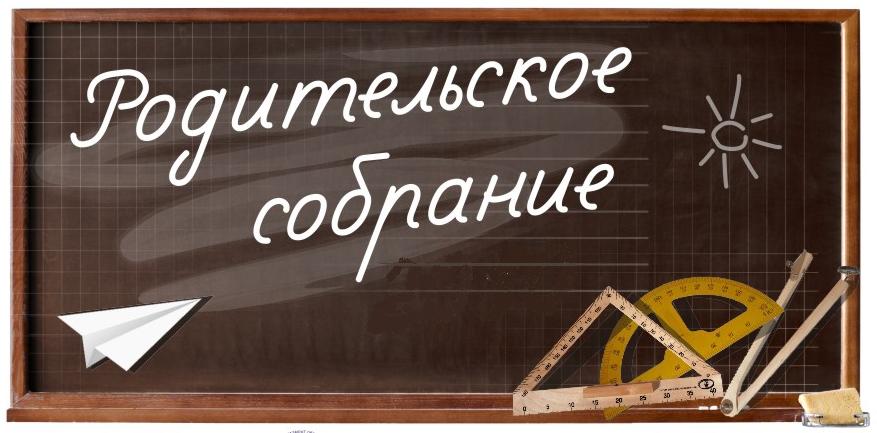 Городской конкурс родительских собраний «Родителям о ФГОС нового поколения»Тема:«Родителям – о Федеральных государственных образовательных стандартах нового поколения».Форма проведения:круглый стол.Цель: информировать родителей учащихся об  основных изменениях, происходящих в системе образования в связи с введением ФГОС второго поколения.Задачи:ознакомить родителей учащихся с концепцией ФГОСвторого поколения;диагностировать степень  осведомленности  родителей  о переходе на ФГОС второго поколения;Оборудование: мультимедийная презентация.Ход собрания1. Сообщение темы и цели родительского собранияУважаемые родители. Тема нашей новой встречи «Переход российского образования на новые образовательные стандарты».Главные задачи современной школы (прописано в Национальной образовательной инициативе "Наша новая школа") - раскрытие способностей каждого ученика, воспитание порядочного и патриотичного человека, личности, готовой к жизни в высокотехнологичном, конкурентном мире. Школьное обучение должно быть построено так, чтобы выпускники могли самостоятельно ставить и достигать серьёзных целей, умело реагировать на разные жизненные ситуации. Решить эти задачи поможет переход на новые образовательные стандарты.С 1 сентября 2011 года федеральный государственный образовательный стандарт нового поколения станет обязательным для учащихся 1-го класса. С 1 сентября 2015 года новшества коснутся учеников 5-ых классов, а на ступени среднего полного (общего) образования (10-й класс) новый стандарт будет обязательным с 1 сентября 2020 года.2. Обсуждение в группахДля выявления уровня вашей осведомленности по данной проблеме, я предлагаюобсудить в группах такие вопросы: «Что такое Государственный Образовательный стандарт?»,«Причины введения образовательных стандартов нового поколения»./Представитель от каждой группы высказывает общее мнение/3. Выступление классного руководителя по темеЧто же такое Образовательный стандарт второго поколения?Действующий стандарт– это обязательный минимум содержания образования, требований к уровню подготовки выпускника. Под новым стандартом понимается система требований - требования о том, какова должна быть структура основных образовательных  программ, какие результаты должны продемонстрировать дети, какие условия должны быть созданы в школе для достижения этих результатов.Между утвержденным в 2004 г. федеральным компонентом государственного стандарта общего образования и стандартом второго поколения существует много отличий. Среди них есть те, которые можно отнести к разряду определяющих сущность стандарта второго поколения.Стандарт - общественный договор. В основе Стандарта лежит новый тип взаимоотношений между личностью (семьёй), обществом и государством. Этот тип взаимоотношений основан на принципе взаимного согласия личности, семьи, общества и государства в формировании и реализации политики в области образования. А это в свою очередь подразумевает принятие сторонами взаимных обязательств. Основа стандарта: Стратегия развития России до 2020 года, Концепция духовно- нравственного развития и воспитания личности гражданина России, Фундаментальное  ядро содержания общего образования и системно-деятельностный подход в обучении.Концепция стандартов второго поколения базируется на следующих принципах: непрерывности образования; учета возрастных возможностей ребенка; учета его индивидуальных особенностей; здоровьесбережения; взаимосвязи с окружающим миром; развития личности как субъекта творческой деятельности; признания ребенка как активного субъекта познания; доступности и достаточности; духовно-нравственного воспитания; психологической адаптации; взаимодействия семьи и педагога. Принципиальным отличием новых стандартов для начальной школы от существующих разработчики называют три группы требований: к структуре основных общеобразовательных программ; к результатам их освоения (какие результаты должны продемонстрировать дети); к условиям их реализации (какие условия должны быть созданы в школе для достижения этих результатов).Впервые в России образовательные стандарты разрабатываются как целостная система требований ко всей системе образования, а не как требования к предметному содержанию образования.Федеральный компонент государственного стандарта начального общего образования определил качественно новую личностно-ориентированную развивающую модель массовой начальной школы, призванную обеспечить достижение следующих основных целей: развитие личности школьника, его творческих способностей, интереса к учению, формирование желания и умения учиться; духовно-нравственное и эстетическое воспитание; освоение системы знаний, умений и навыков, опыта осуществления разнообразных видов деятельности; охрана и укрепление физического и психического здоровья детей; сохранение и поддержка индивидуальности ребенка.Приоритетным направлением начального общего образования определено формирование общеучебных умений и навыков, уровень освоения которых в значительной мере предопределяет успешность дальнейшего обучения. В стандарте особое место отведено деятельностному, практическому содержанию образования, конкретным способам деятельности, применению приобретенных знаний и умений в реальных жизненных ситуациях.Новые стандарты определяют, прежде всего, требования к системе образования, а не к ученику, как это было раньше.    Результаты образования планируются следующие: Личностные результаты обучения – это уровень сформированной ценностной ориентации выпускников начальной школы, отражающей их индивидуально-личностные позиции, мотивы образовательной деятельности, социальные чувства, личностные качества.Метапредметные результаты обучения – это освоенные при изучении нескольких или всех предметов универсальные учебные действия, межпредметные понятия.Предметные результаты обучения – это освоенный обучающимися в ходе изучения учебного предмета опыт специфической для данного предмета деятельности по получению нового знания, его преобразованию и применению, а также система основополагающих элементов научного знания, лежащая в основе современной научной картины мира.Авторы проекта новых федеральных государственных образовательных стандартов общего образования второго поколения выделяют следующие характеристики основных результатов начального образования: формирование предметных и универсальных способов действия (именно несформировавшиеся универсальные действия, как показывает практика, затрудняют дальнейшее образование выпускников школ), обеспечивающих возможность продолжения образования в основной школе; воспитание умения учиться – способности к самоорганизации в целях решения учебных задач; индивидуальный прогресс в основных сферах личностного развития – эмоциональной, познавательной, саморегуляции; желание и умение учиться, готовность к образованию в основном звене школы и самообразованию; инициативность, самостоятельность, навыки сотрудничества в разных видах деятельности.В связи с введением Образовательных стандартов второго поколения возникает еще один вопрос: о выборе учебно-методического комплекта способного реализовать цели и задачи ФГОС второго поколения. При выборе УМК, соответствующего новому стандарту, следует учитывать: содержание новых учебников должно быть рассчитано в одинаковой мере и на сильного ученика, и на слабого, то есть оно должно быть дифференцированным; содержание учебника должно быть ориентировано на развитие личности ребенка и носить деятельностный характер; учебники должны способствовать развитию познавательного интереса у детей; развивать творческие способности, самостоятельность учащихся; учебники могут использоваться во внеурочной деятельности. Наиболее готовыми для реализации целей и задач ФГОС второго поколения являются следующие УМК: «Начальная школа XXI века» (издательство «Вентана-Граф»). «Перспективная начальная школа» (издательство «Академкнига/учебник»). «Планета знаний» (издательство «АСТ Астрель»). «Школа 2100» (издательство «Баллас»). УМК по системе Д.Б. Эльконина-В.В. Давыдова (издательство «Вита-пресс»). УМК по системе Л.В. Занкова (издательство Корпорация «Федоров»).Таким образом, введение федеральных государственных образовательных стандартов общего образования второго поколения – новый шаг в образовании, обусловленный требованиями нового российского общества.Памятка для родителейПеречень проектов документов и материалов, обеспечивающих реализацию Стандарта:Концепция федеральных государственных образовательных стандартов общего образования.Концепция духовно-нравственного воспитания российских школьников.Потребности семьи, общества и государства в начальном образовании.Согласование запросов участников образовательного процесса в начальном общем образовании как основание общественного договора. Рекомендации.Организация введения федерального государственного образовательного стандарта начального общего образования (основные подходы).Фундаментальное ядро содержания общего образования.Планируемые результаты начального общего образования.Оценка достижения планируемых результатов в начальной школе.Примерная программа воспитания и социализации обучающихся.Требования к условиям реализации основной образовательной программы начального общего образования.Список использованной литературыКонцепция духовно-нравственного развития и воспитания личности гражданина России / А.Я. Данилюк, А.М. Кондаков, В.А. Тишков. - М.: Просвещение, 2009.Концепция федеральных государственных образовательных стандартов общего образования: проект / Под ред. А.М. Кондакова, А.А. Кузнецова. М., 2008.Оценка достижения планируемых результатов в начальной школе. Система заданий: в 2-х ч. Ч.1 / [М.Ю. Демидова [и др.]]. - М. : Просвещение, 2009.Планируемые результаты начального общего образования / [Л.Л. Алексеева [и др.]]; под ред. Г.С. Ковалевой, О.Б. Логиновой. - М. : Просвещение, 2009.Журнал «Управление начальной школой»http://www.standart.edu.ru/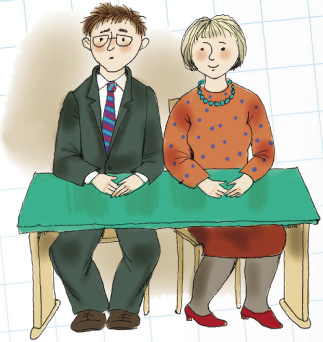 